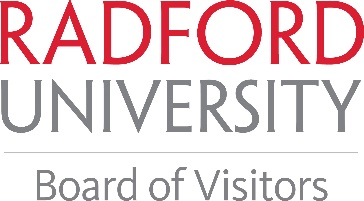 SPECIAL MEETING 9 a.m. May 12, 2021 ELECTRONIC COMMUNICATION ANDMARY ANN JENNINGS HOVIS MEMORIAL board RoomTHIRD FLOOR, MARTIN HALL, Radford, VADRAFTAGENDACALL TO ORDER						Robert A. Archer, ChairRESOLUTION FOR REQUIRED IMMUNIZATION	  RECORDS FOR STUDENTS					Background						Allen T. Wilson, J.D., Senior   										Assistant Attorney GeneralPresentation						Ashley Schumaker, Chief										of Staff and Vice President for										Strategic OperationsSusan Trageser, Ed.D., Vice President for Student AffairsADJOURNMENT						Robert A. Archer, Chair 	BOARD MEMBERSMr. Robert A. Archer, RectorMr. James R. Kibler, Jr.Dr. Thomas BrewsterDr. Jay A. BrownMr. Gregory A. BurtonMs. Krisha Chachra Dr. Rachel D. FowlkesDr. Susan Whealler JohnstonMr. Mark S. LawrenceDr. Debra K. McMahonMs. Karyn K. MoranMs. Nancy Angland RiceMr. David A. SmithMs. Georgia Anne Snyder-FalkinhamMs. Lisa Throckmorton